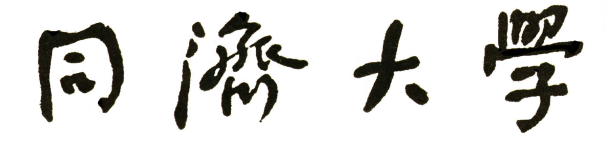 全日制硕士专业学位研究生专业实践考核表学    号                                   姓    名                                   所在学院                                   专业学位类别（含领域）                    导    师                                   同济大学研究生院  年    月    日全日制硕士专业学位研究生专业实践考核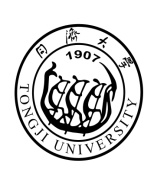 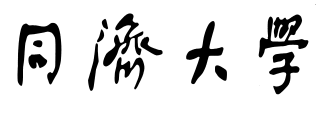 专业实践总结报告学    号                                   姓    名                                   所在学院                                   专业学位类别（含领域）                    导    师                                   同济大学研究生院  年    月    日专业实践计划完成情况专业实践计划完成情况专业实践计划完成情况专业实践计划完成情况单位时间完成的主要工作负责人签字实践时间不少于半年，应届本科毕业生的实践时间原则上不少于一年研究生专业实践个人小结（研究生对专业实践期间完成的工作、成果以及沟通能力、协作能力等综合能力方面的提高作总结，实践成果报告按学院要求另行提交）                                           签名：日期：研究生专业实践个人小结（研究生对专业实践期间完成的工作、成果以及沟通能力、协作能力等综合能力方面的提高作总结，实践成果报告按学院要求另行提交）                                           签名：日期：研究生专业实践个人小结（研究生对专业实践期间完成的工作、成果以及沟通能力、协作能力等综合能力方面的提高作总结，实践成果报告按学院要求另行提交）                                           签名：日期：研究生专业实践个人小结（研究生对专业实践期间完成的工作、成果以及沟通能力、协作能力等综合能力方面的提高作总结，实践成果报告按学院要求另行提交）                                           签名：日期：实践指导老师评价（主要包括研究生实践期间的出勤情况，完成工作内容、工作能力、沟通能力、工作主动性和积极性等方面的评价）请联系实践指导老师填写实践指导教师签名：                                          日期学院考核小组意见：（ 考核方式：○ 提交实践成果报告；○ 实践成果报告交流、答辩会；○其他（请说明），且须给出考核结论，通过或不通过）依据汽车学院要求，请勾选提交实践成果报告，实践成果报告另附考核小组组长              成员                                                                           日期学院意见：  主管院长签名：公章：                                           日期：